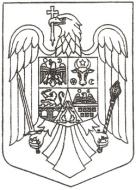 Având în vedere temeiurile juridice, respectiv prevederile:art. 120 și art. 121 alin. (1) și (2) din Constituția României, republicată;art. 8 și 9 din Carta europeană a autonomiei locale, adoptată la Strasbourg la 15 octombrie 1985, ratificată prin Legea nr. 199/1997;art. 7 alin. (2) și art. 1166 și următoarele din Legea nr. 287/2009 privind Codul civil, republicată, cu modificările ulterioare, referitoare la contracte sau convenții;art. 20 și 21 din Legea cadru a descentralizării nr. 195/2006;art. 36 alin. (2) lit. b) și d) din Legea administrației publice locale nr. 215/2001, republicată, cu modificările și completările ulterioare; Legea nr. 273/2006 privind finanțele publice locale, cu modificările și completările ulterioare;văzând Hotărârea Consiuliului Local al Comunei Acăţari nr. 52 din  25 august  2017 privind modificarea și completarea HCL nr 26/03.05.2017 privind aprobarea studiului de fezabilitate „Canalizare menajeră şi Staţie de epurare în comuna Acăţari, judeţul Mureş- Etapa I”având în vedere prevederile art. 15, lit. b) din HG. Nr. 907/2016 privind etapele de elaborare si conţinutul-cadru al documentaţiilor tehnico-economice aferente obiectivelor/proiectelor de investiţii finanţate din fonduri publice , modificat prin HG. Nr. 79/2017,în temeiul prevederilor art. 45 alin. (1) și celor ale art. 115 alin. (1) lit. b) din Legea administrației publice locale nr. 215/2001, republicată, cu modificările și completările ulterioare,luând act de:expunerea de motive  prezentat de către primarul Comunei Acăţari, în calitatea sa de inițiator, înregistrat cu nr. 5357/21 august 2017, prin care se susține necesitatea și oportunitatea proiectului, constituind un aport pentru dezvoltarea colectivității;raportul compartimentului de resort din cadrul aparatului de specialitate al primarului, înregistrat cu nr. 5361/21 august 2017, prin care se motivează, în drept și în fapt,  necesitatea și oportunitatea proiectului, constituind un aport pentru dezvoltarea colectivității;raportul comisiei de specialitate a Consiliului Local al Comunei Acăţari,constatând necesitatea de a asigura resursele financiare pentru realizarea investițiilor publice de interes local, a căror documentație tehnico-economică/notă de fundamentare a fost aprobată prin Hotărârea Consiliului Local nr. 52/2017 privind modificarea și completarea HCL nr 26/03.05.2017 privind aprobarea studiului de fezabilitate „Canalizare menajeră şi Staţie de epurare în comuna Acăţari, judeţul Mureş- Etapa I”, Consiliul Local al Comunei Acăţari adoptă prezenta hotărâre.Art. 1. - Se modifică Anexa Nr.1 la HCL Nr. 27 din 5 mai 2017 privind implementarea proiectului „CANALIZARE MENAJERĂ ŞI STAŢIE DE EPURARE ÎN COMUNA ACĂŢARI, JUDEŢUL MUREŞ- ETAPA I”, anexa nr. 1 făcând parte integrantă din prezenta. Art. 2. - Aducerea la îndeplinire a prezentei hotărâri se asigură de către primarul Comunei Acăţari, reprezentantul legal al comunei Acăţari Dl. Osvath Csaba fiind nominalizat pentru relaţia cu AFIR în derularea proiectului. Art. 3. - Prezenta hotărâre se comunică, prin intermediul secretarului Comunei Acăţari, în termenul prevăzut de lege, primarului Comunei Acăţari și prefectului județului Mureş și se aduce la cunoștință publică prin afișarea la sediul primăriei, precum și pe pagina de internet www.acatari        .ro  .     Președintele de ședință,			    Contrasemnează:              More Tibor                                  Secretarul Comunei Acățari                                                     Jozsa Ferenc